Об утверждении Положения о деятельности антинаркотической комиссии при администрации Сутчевского сельского поселенияВ целях  минимизации угрозы распространения наркомании, руководствуясь Указами Президента Российской Федерации от 09.06.2010 года № 690  «Об утверждении Стратегии государственной антинаркотической политики Российской Федерации до 2020 года»,  от 18.10.2007 года № 1374 «О дополнительных мерах по противодействию незаконному обороту наркотических средств, психотропных веществ и их прекурсоров», администрация Сутчевского сельского поселения Мариинско-Посадского района Чувашской Республики п о с т а н о в л я е т:Утвердить Положение о деятельности антинаркотической комиссии при администрации Сутчевского сельского поселения (Приложение 1).Утвердить состав антинаркотической комиссии при администрации Сутчевского сельского поселения (Приложение 2).Контроль за исполнением постановления оставляю за собой.Глава Сутчевского сельского поселения                                  С.Ю. ЕмельяноваПриложение 1 к постановлению администрации  Сутчевского сельского поселения от  26.04.2021 года  № 34ПОЛОЖЕНИЕо деятельности антинаркотической комиссии Сутчевского сельского поселения 1. Антинаркотическая комиссия Сутчевского сельского поселения (далее – Комиссия) является органом, осуществляющим деятельность по профилактике наркомании, а также минимизации и ликвидации последствий её проявлений. Комиссия имеет сокращенное название - АНК.2. Комиссия в своей деятельности руководствуется Конституцией Российской Федерации, федеральными конституционными законами, федеральными законами, указами  Президента Российской Федерации, постановлениями и распоряжениями Правительства Российской Федерации, иными нормативными правовыми актами Российской Федерации, законами и нормативными правовыми актами Чувашской Республики, нормативно-правовыми актами  органов местного самоуправления  Сутчевского сельского поселения Мариинско-Посадского района Чувашской Республики, а также настоящим Положением. 3. Комиссия осуществляет свою деятельность во взаимодействии с антинаркотической комиссией Мариинско-Посадского района Чувашской Республики,  правоохранительными органами Мариинско-Посадского района Чувашской Республики, учреждениями образования и здравоохранения, органами местного самоуправления  Мариинско-Посадского района Чувашской Республики. 4. Руководителем Комиссии является председатель – глава администрации  Сутчевского сельского поселения Мариинско-Посадского района Чувашской Республики.5. Основными задачами Комиссии являются:а) деятельность по профилактике наркомании, а также по минимизации и ликвидации последствий её проявлений;б) участие в реализации на территории Сутчевского сельского поселения государственной политики  в области противодействия наркомании;в) разработка мер по профилактике наркомании, устранению причин и условий, способствующих её проявлению, осуществление контроля за реализацией этих мер;г) анализ эффективности работы на территории Сутчевского сельского поселения по профилактике наркомании, а также минимизация и ликвидация последствий её проявлений, подготовка решений Комиссии по совершенствованию этой работы;д) решение иных задач, предусмотренных законодательством Российской Федерации, по противодействию наркомании. 6. Для осуществления своих задач Комиссия имеет право:а) принимать в пределах своей компетенции решения, касающиеся организации, координации и совершенствования деятельности на территории Сутчевского сельского поселения Мариинско-Посадского района Чувашской Республики по профилактике наркомании, минимизации и ликвидации последствий её проявления, а также осуществлять контроль за их исполнением;б) привлекать для участия в работе Комиссии должностных лиц и специалистов органов местного самоуправления Сутчевского сельского поселения, а также представителей организаций и учреждений  (с их согласия);в) запрашивать и получать в установленном порядке необходимые материалы и информацию от общественных объединений, организаций и должностных лиц на территории Мариинско-Посадского района Чувашской Республики. 7. Комиссия осуществляет свою деятельность в соответствии с планом, утвержденным главой администрации Сутчевского сельского поселения. 8. Заседания Комиссии проводятся не реже одного раза в квартал. В случае необходимости по решению председателя Комиссии могут проводиться внеочередные заседания Комиссии. 9. Присутствие членов Комиссии на её заседаниях обязательно. Члены Комиссии не вправе делегировать свои полномочия иным лицам. В случае невозможности присутствия члена Комиссии на заседании он обязан заблаговременно известить об этом председателя Комиссии. В случае невозможности присутствия члена Комиссии на заседании лицо, исполняющее его обязанности, после согласования с председателем Комиссии может присутствовать на заседании с правом совещательного голоса.10. Заседание Комиссии считается правомочным, если на нем присутствует более половины её членов. Члены Комиссии обладают равными правами при обсуждении рассматриваемых на заседании вопросов. В зависимости от вопросов, рассматриваемых на заседаниях Комиссии, к участию в них могут привлекаться иные лица. 11. Решение Комиссии оформляется протоколом, который подписывается секретарем Комиссии. 12. Организационное и материально-техническое обеспечение деятельности Комиссии осуществляется администрацией Сутчевского сельского поселения. Для этих целей глава администрации Сутчевского сельского поселения в пределах своей компетенции назначает должностное лицо (ответственного секретаря АНК), в функциональные обязанности которого входит организация данной деятельности. 13. Основными задачами ответственного секретаря АНК являются:а) разработка проекта плана работы Комиссии;б) обеспечение подготовки и проведения заседаний Комиссии;в) обеспечение деятельности Комиссии по контролю за исполнением её решений;г) организация и ведение делопроизводства Комиссии.Приложение 2 к постановлению  администрации Сутчевского сельского поселения от  2021 года  №  Состав антинаркотической комиссии при администрации Сутчевского сельского поселения Мариинско-Посадского района Чувашской РеспубликиПредседатель комиссии: 	Емельянова Светлана Юрьевна – глава Сутчевского сельского поселенияЗаместитель председателя комиссии:	Степанова Елена Ивановна – главный специалист-эксперт Сутчевского сельского поселенияСекретарь комиссии:     Григорьева Галина Михайловна – специалист-эксперт Сутчевского сельского поселения                       	Члены комиссии:	Васильева Алевтина Ивановна – художественный руководитель Ящеринского СДК;Филимонов Геннадий Васильевич – директор МБОУ «Сутчевской СОШ»;Миронова Татьяна Николаевна – депутат Собрания депутатов Сутчевского сельского поселения;Бушкова Светлана Александровна – заведующая Сутчевским ФАП.ЧĂВАШ РЕСПУБЛИКИСĔнтĔрвĂрри РАЙОНĚКУКАШНИ ЯЛ ПОСЕЛЕНИЙĚНАДМИНИСТРАЦИЙĚЙЫШĂНУ2021.04.26  34 №Кукашни ялě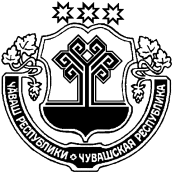 ЧУВАШСКАЯ РЕСПУБЛИКА
МАРИИНСКО-ПОСАДСКИЙ РАЙОНАДМИНИСТРАЦИЯСУТЧЕВСКОГО СЕЛЬСКОГОПОСЕЛЕНИЯПОСТАНОВЛЕНИЕ26.04.2021 № 34деревня Сутчево